K9 ProФлагманский настольный ЦАП-усилительЛегендарный ЦАП AK4499 | Технологии THX-AAA 788+| Два фемтосекундных осциллятораQualcomm QCC5124 | Поддержка LDAC/aptX adaptive/aptX HD Полностью балансная схемотехника | Двойной линейный трансформатор напряжения | Широкий выбор интерфейсов подключения | Управление с помощью приложенияТо, с чем вы не захотите расставатьсяK9 Pro проектировался как флагман с бескомпромиссными возможностями усилителя и ЦАП – вы точно захотите выделить под него место на столе, оценив его возможности.Сила всегда побеждатьЛегендарный AK4499K9 Pro оснащен легендарным чипом AKM AK4499 с поддержкой частоты дискретизации до 384 кГц и нативного декодирования DSD256, известным в аудиоиндустрии своей исключительной производительностью и беспрецедентными возможностями. Учитывая его нынешнюю нехватку, это определенно чип, который многие хотят испытать в деле.Вслушайтесь в красотуТехнология усиления THX AAAЧипы THX AAA 788+, используемые в K9 Pro, обеспечивают поразительную детализацию и динамичность звучания независимо от импеданса ваших наушников. K9 Pro может выдавать транзиенты до 46В (размах) при работе с высокоомными нагрузками и до 2 Вт мощности без искажений * при низкоомных нагрузках. В сравнении с предшественником, выходная мощность K9 Pro увеличилась более, чем на 50%, а также возрос общий КПД устройства.*По результатам тестирования в лабораториях FiiO при использовании балансного выхода.Точная конструкция для удовлетворения высоких требований· Полностью дифференцированная балансная архитектураПолностью дифференцированные сигналы проходят через четырехканальный ЦАП, четырехканальный регулятор громкости и четырехканальный усилитель, образовывая полностью балансную архитектуру. Такая архитектура гарантирует минимальный уровень помех, позволяя вам услышать тончайшие детали и ощутить всю динамичность музыки.· Четкое разделение для идеальной передачи сигналаНа печатной плате K9 Pro используется разделенная компоновка, в которой разделены не только цепи питания и сигнальные цепи, но и аналоговый контур также помещен в независимую секцию, что гарантирует защиту от помех и целостность обрабатываемого аудиосигнала.· Шестиступенчатая схема, готовая к любым испытаниям Каждый аудиосигнал проходит через гигантскую 6-ступенчатую схему для максимально точного воспроизведения даже мельчайших деталей музыки: I / V преобразователь, ФНЧ, регулятор громкости, буферный усилитель, предусилитель и выходной усилитель.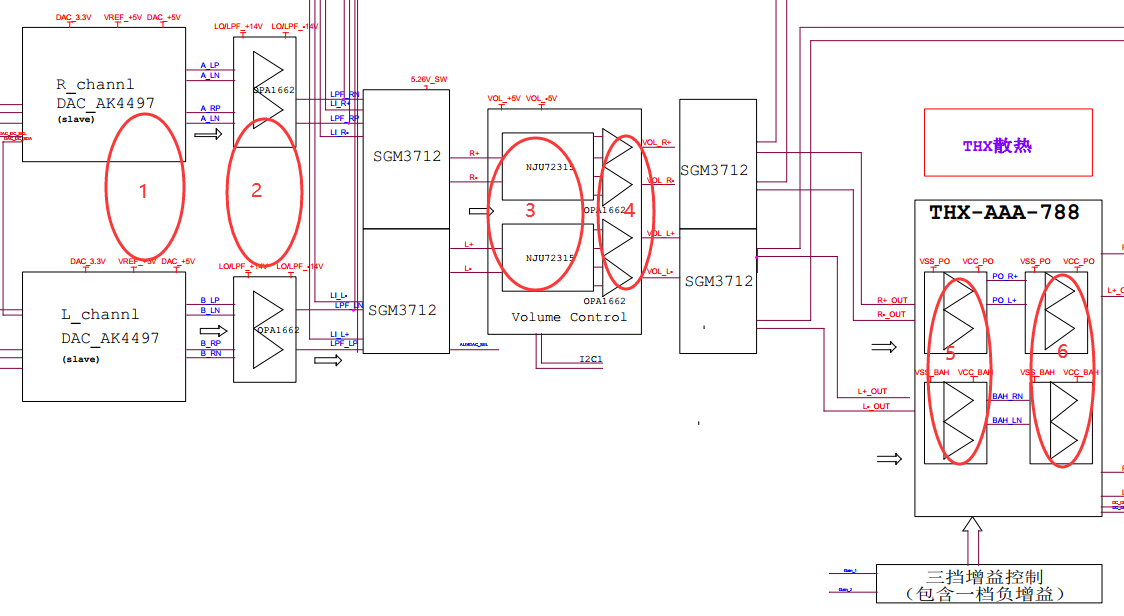 Электричество в основе звука· Линейная схема питанияЛинейный источник питания K9 Pro с низкочастотным трансформатором и конденсаторами Nichicon большой емкости обеспечивает надежное стабильное питание для всей системы.· Изолированное раздельное питание для аналоговой и цифровой цепей.Цифровые цепи K9 Pro получают питание отдельно от аналоговых цепей для эффективного экранирования звуковых помех между двумя частями устройства. Такая конструкция обеспечивает максимально чистое звучание с минимумом помех и искажений.· LDO (Стабилизатор с малым падением напряжения) для каждого каскада аудиосхемыВ то время как специальный высокопроизводительный трансформатор важен для феноменального звука K9 Pro, особое внимание было также уделено стабилизации мощности и фильтрации в аудиосхеме. В каждом каскаде аудиосхемы для регулирования напряжения используются сверхмалошумящие LDO. Мы не пожалели средств на обеспечение чистого электропитания: всего K9 Pro имеет 20 LDO!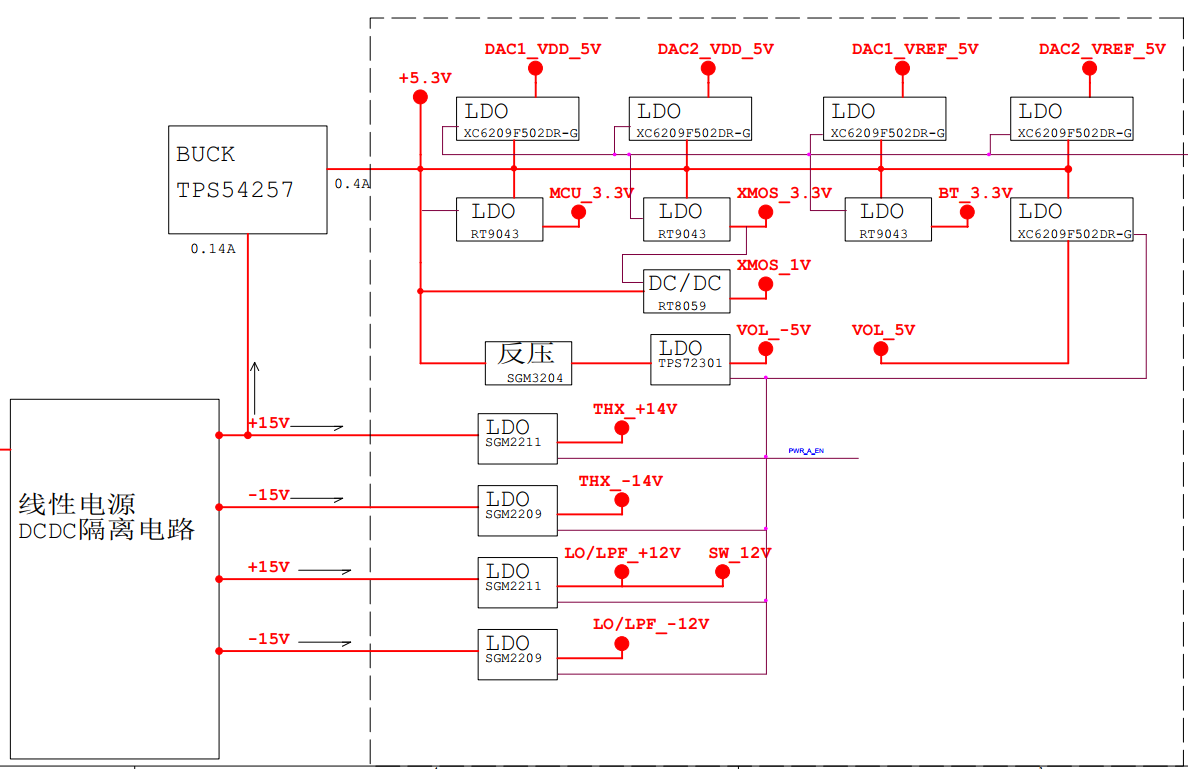 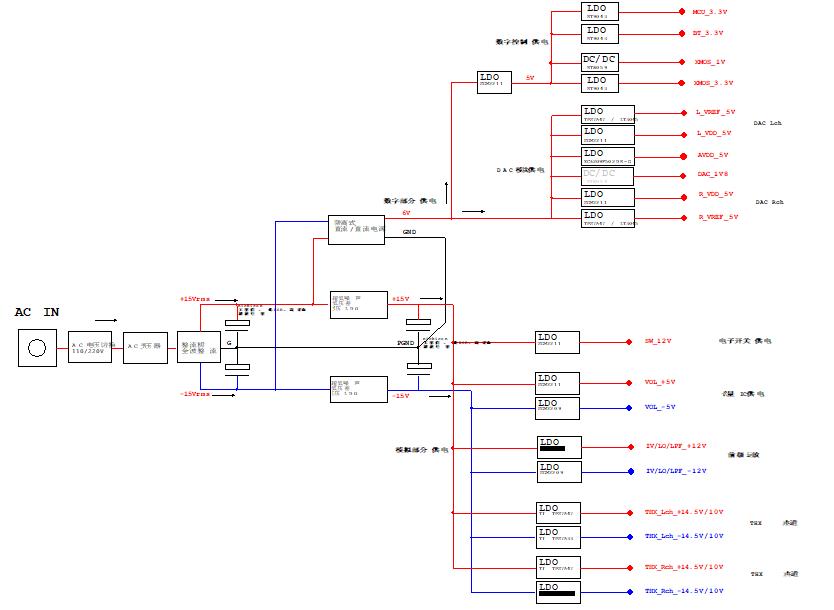 Сдвоенные фемтосекундные осцилляторыНовейшее поколение чипов XMOS поддерживает технологию двухрежимного управления тактовой частотой. При декодировании через USB и Bluetooth используются двойные асинхронные фемтосекундные осцилляторы, а при оптическом и коаксиальном декодировании используется фазовая автоподстройка частоты. Более точная система управления тактовой частотой упрощает работу с любыми источниками и обеспечивает максимально возможное качество звука. 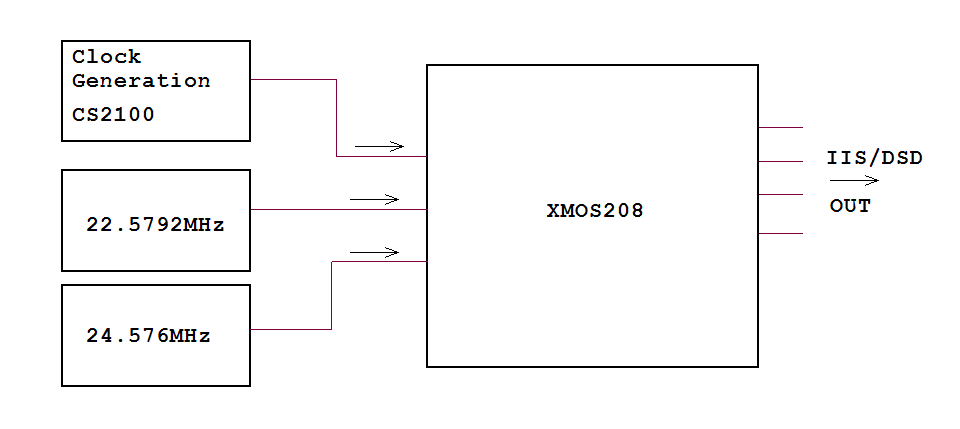 Декодирование MQA без потерьK9 Pro поддерживает декодирование треков MQA, позволяя вам слушать аудиофайлы с высоким разрешением, имеющие разумный размер, сохраняя при этом качество звука, идентичное студийной записи.Быстрое и стабильное подключение BluetoothK9 Pro использует чип Bluetooth Qualcomm QCC5124 с поддержкой таких кодеков, как LDAC, aptX HD и aptX Adaptive. Этот чип гарантирует, что соединение Bluetooth будет одновременно надежным и быстрым, удовлетворяя необходимость как в низкой задержке для игр / видео, так и в высоком битрейте, необходимом для звука высокого разрешения.Поддержка кодеков Bluetooth: AAC / SBC / aptX / aptX LL / aptX HD / LDAC / aptX adaptiveОсобенности регулировки громкостиРегулировка громкости может показаться простой концепцией, но ее хорошее выполнение имеет решающее значение для отличного качества звука. Реконструкция кривой АЦП позволяет свести на нет традиционную для аналоговых регуляторов проблему дисбаланса каналов на низкой громкости, обеспечивая быструю и точную регулировку. Это также приводит к плавному изменению громкости независимо от ее уровня. Внимание, уделяемое простому процессу регулировки громкости, - всего лишь еще один уровень, который позволит вам по-настоящему насладиться музыкой с K9 Pro. Откройте для себя заново ваши любимые наушникиТрехуровневый переключатель усиления обеспечивает совместимость с любыми наушниками. Благодаря полностью аппаратной реализации системы регулировки, вы получите идеально чистый и динамичный звук даже при низком уровне усиления.Образец совершенстваПростой, но элегантный полностью алюминиевый корпус черного цвета анодирован и подвергнут пескоструйной обработке для создания роскошной текстуры. Элементы управления интуитивно понятны и делают работу с устройством максимально удобной. K9 Pro - это воплощение надежности и ваш персональный музыкальный партнер.Сделает момент ярчеРучка регулировки громкости из нержавеющей стали отлично сочетается с фронтальной панелью из алюминиевого сплава, создавая цельный образ. RGB индикатор, окружающий ручку, меняет цвет в зависимости от текущей частоты дискретизации.Легко переключайтесьУдобные металлические переключатели входов и уровня усиления позволяют вам быстро и легко изменить метод прослушивания.Исчерпывающий выбор разъемовПередняя панель: XLR 4-pin, 4.4мм балансный, 6.35мм небалансный выходы на наушникиЗадняя панель: 4.4мм балансный линейный вход; коаксиальный, оптический, RCA, XLR выходы для удобного подключения к внешним усилителям и колонкам.Боковая панель: разъем Type-CСправится с любой задачей· Подключение к домашней аудиосистеме· Подключение к мобильным устройствам · Работа с требовательными к мощности наушниками · RCA+XLR линейные выходы*При подключении через линейный выход вы можете быстро переключаться между режимом с фиксированным или регулируемым уровнем.· Боковое расположение разъема Type-C для удобного подключения мобильных устройств· 4.4мм балансный линейный вход на задней панели· Управление с помощью приложенияТехнология Bluetooth Low Energy (BLE) позволяет использовать приложение FiiO Control для управления такими функциями как баланс каналов, таймер сна и т.д., даже когда K9 Pro работает не в режиме Bluetooth.СравнениеХарактеристики K9 Pro:Питание: AC 110~115V (50/60Hz); 220~230V (50/60Hz)Цифровые входы: USB B/Type C/Оптический/Коаксиальный/BluetoothВерсия Bluetooth: 5.2Ввод цифрового сигнала USB: 384кГц/32бит; DSD256 (native)/MQA RendererBluetooth Formats: LDAC/ aptX adaptive /aptX/aptX HD/ aptX LL/AAC/SBCЦАП: AK4499Усилитель: Два THX AAA-788+Максимальная выходная мощность без искажений: ≥2Вт (32Ω небалансный)/≥2.5Вт (32Ω балансный)КНИ+Шум: <0.0003%Сигнал/Шум: ≥125dB (А-взвешенный) Выходы на наушники: XLR-4/4.4мм/6.35ммЛинейные выходы: RCA/XLR-BALЛинейные входы: 4.4мм/RCAUSB разъемы: USB-B/Type-CВес: около 2.7кгГабариты: 200*220*72ммK9PROМодельМодельK5 ProK9 ProЦенаЦенаВнешний видРазмеры120*130*55мм200*220*72ммВнешний видВесОколо 436гОколо 2744гВнешний видМатериал и цветАлюминиевый сплав, черныйАлюминиевый сплав, черныйИнтерфейсыПитаниеВнешний DC адаптерВстроенный линейный блок питанияИнтерфейсыЦифровые входыUSB /Оптический/КоаксиальныйUSB/Оптический/Коаксиальный/BluetoothИнтерфейсыАналоговые входыRCARCA/балансный 4.4ммИнтерфейсыUSB разъемUSB BUSB B/Type CИнтерфейсыВыход на наушникиНебалансный 6.35ммБалансный: XLR-4/4.4ммНебалансный: 6.35ммИнтерфейсыЛинейный выходRCARCA/балансный-XLRОсобенностиUSB ЧипXMOSXMOS ОсобенностиMQA/Поддержка декодирования MQAОсобенностиBluetooth/QCC5124ОсобенностиГенератор тактовой частотыФАПЧ высокой точностиФАПЧ высокой точности +Два кварцевых осциллятораОсобенностиЦАПAK4493AK4499ОсобенностиУровней аудиосхемы46ОсобенностиПереключатель выходов/Наушники/Линейный/ЦАПОсобенностиУсиление3 уровня3 уровняОсобенностиУсилительTPA6120A2Два THX AAA-788+Выходная мощность Макс. выходная мощность без искажений1500мВт (32Ω)Небал.: 1900мВт(32Ω），278мВт(300Ω)  Бал.: 2000мВт(32Ω), 1100мВт(300Ω)Выходная мощность Макс. выходное напряжение19.68Vpp46VppВыходная мощность КНИ+Шум≤0.004%≤0.0003%Выходная мощность Сигнал/Шум≥115дБ≥125дБДругоеУправление с помощью приложения/Android/iOSName/Model No.K9 ProЦветЧерныйВесоколо 2.7кгРазмеры200*220*72ммПитаниеAC110~115V (50/60Hz)220~230V (50/60Hz)Потребление в режиме ожидания<1ВтВходыUSB/Оптический/Коаксиальный/Линейный/BluetoothUSB разъемыUSB B+Type CUSB Audio384кГц/32бит; нативное декодирование DSD256; Рендеринг MQA Чип USBXMOS XUF208Кодеки BluetoothLDAC/aptX adaptive /aptX/aptX HD/ aptX LL/AAC/SBCВерсия Bluetooth5.2SPDIF входДо 192кГц/24битЛинейные входы4.4мм/RCAУсилительДваTHX AAA-788+ЦАПAKM AK4499ВыходыНаушники/линейный с регулируемым уровнем/линейный с фиксированным уровнемУсиление0/+6/+12дБВыходы на наушникиБалансные: XLR-4/4.4ммНебалансный: 6.35ммЛинейные выходыXLR/RCAВыходной импеданс (наушники)＜1.5 ΩВыходной импеданс (линейный выход)＜1000ΩМаксимальная выходная мощность без искажений2000мВт (32Ω небаланс.)220мВт (300Ω небаланс.)2500мВт (32Ω баланс.)900мВт (300Ω баланс.）Номинальная выходная мощность2000мВт (32Ω небаланс.)220мВт (300Ω небаланс.)2500мВт (32Ω баланс.) 900мВт (300Ω баланс.）Макс. выходное напряжение>46 Vp-pМакс. выходной ток>700 мАХарактеристики ЦАПКНИ+Шум≤0.0003% (1кГц )Сигнал/Шум>125 дБ (A-взвешенный)Диапазон частот20Гц~80кГц (-3дБ)SINADОтношение сигнал / шум и коэффициент искажения>110дБ (A-взвешенный)Порог шума≤2.5uV (балансный линейный выход)Перекрестные помехи≤-75дБ (небал. 1кГц)≤-100дБ (бал. 1кГц)